  Rocky Point Fire & EMS                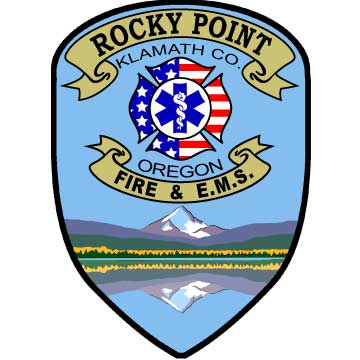 Fire Chief	    Board MembersDiann Walker-Pope	    Bruce HarpPh: 541 356-2100	    Pat O’Shay	    David Carpenter                                                                                                                  Jennifer Pickle	    Theresa PetersonChief@rpfire.com                                                                                                                 				BOARD MEETING AGENDAOctober 12 , 10:00 amCALL TO ORDERFLAG SALUTE….. ROLL CALLRECOGNITION OF GUESTS- No audience participation MINUTES OF PREVIOUS MEETING TREASURES REPORT:BOARD OF DIRECTORS REPORTOLD BUSINESS:Update on addition Grant- DavidWalmart Grant picturesOSHA consultationNEW BUSINESS:RV ParkResolution for transport feesResolution for accepting Electrical bidAmbulance turboTransportRenaming Aspen RoomChiefs ReportFire Defense Board here September 22Still looking for funding to keep paid staffEMR class going wellQuilt RaffleChili FeedPublic Comments- 3-minute limit per personBBQ Ad hoc VOLUNTEER ASSOCIATION REPORT- Next Board Meeting November 14, 2022   10:00Agenda also available at rpfire.com